乾杯MV分析重點摘要   〈乾杯〉獲得第24屆金曲「最佳音樂錄影帶獎」，在人生的經歷中不管在哪個階段都會有相聚、離別、慶功的時刻都少不了這個慶祝動作，從走到人生的盡頭回顧一生中的精彩，象徵了每個階段的人生會隨著時間過去不能重來。MV導演陳奕仁領獎時特別感謝阿信，他表示有一天阿信打電話來，跟他說：「你一定要幫我拍，我寫了一首歌，這是我寫詞的巔峰!」，導演聽完歌曲後立刻鼻酸，心想：「這是可鼓舞人心的歌曲!」歌曲基本資料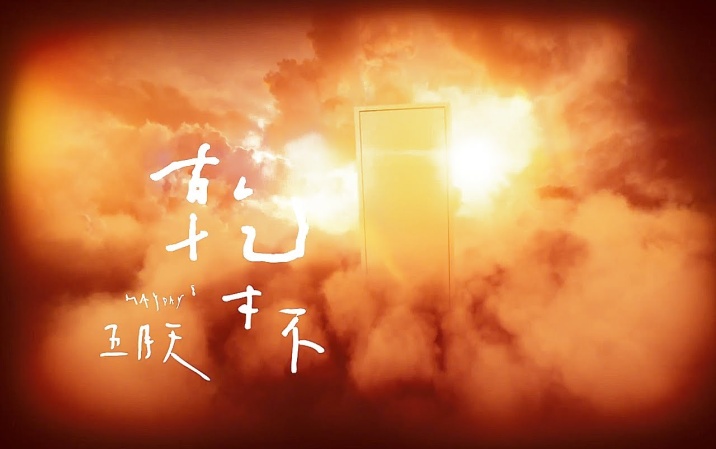 2013年第24屆金曲「最佳錄影帶獎」曲名：乾杯演唱者：五月天作詞者作曲者：五月天阿信專輯名稱：第二人生發行日期：2011年12月16 日導演：陳奕仁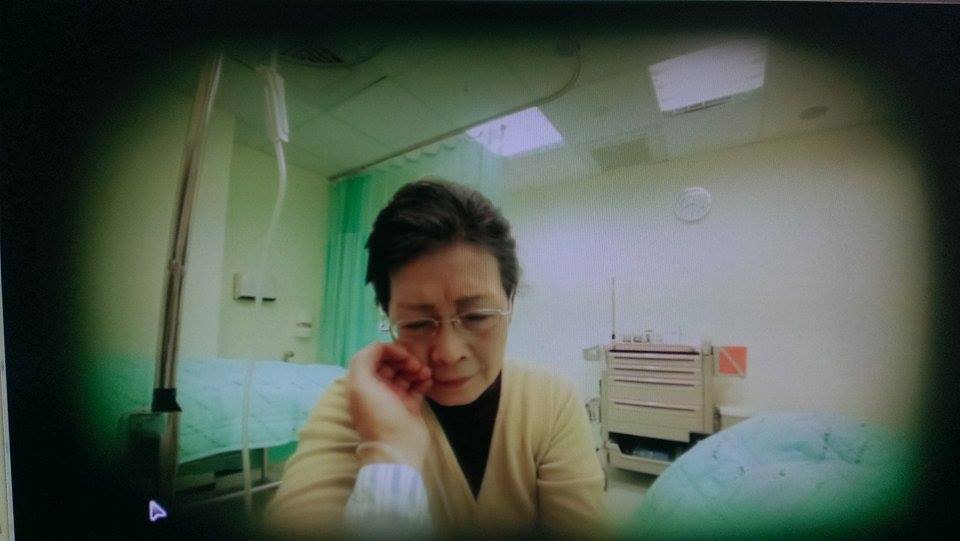 音樂錄影的類型大多採用敘事型，畫面很少有搭到歌詞，但畫面和歌詞想表達的意境是相同的。劇情一開始是主角的人生走到了盡頭，在醫院的廁所裡鏡子反射回想過去一生的精彩，從國小時期的回憶到每個階段的人生，國時期的爬牆、高中的鬥毆、惡作劇經驗、大學社團和死黨在一起的日子、畢業後當兵的時光，求職到戀愛結婚生子到老年生活，一切從無到有的人生精彩回顧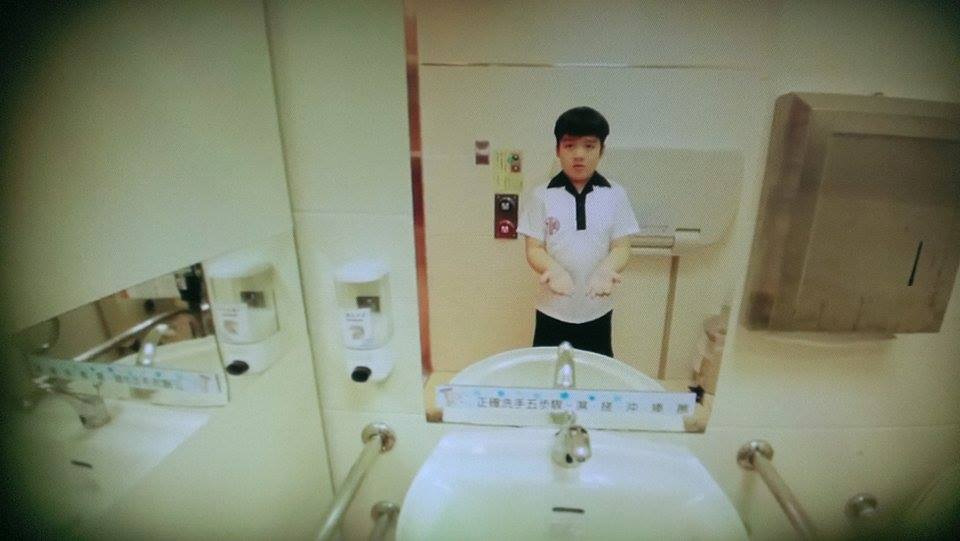                               三.影像分析的五個角度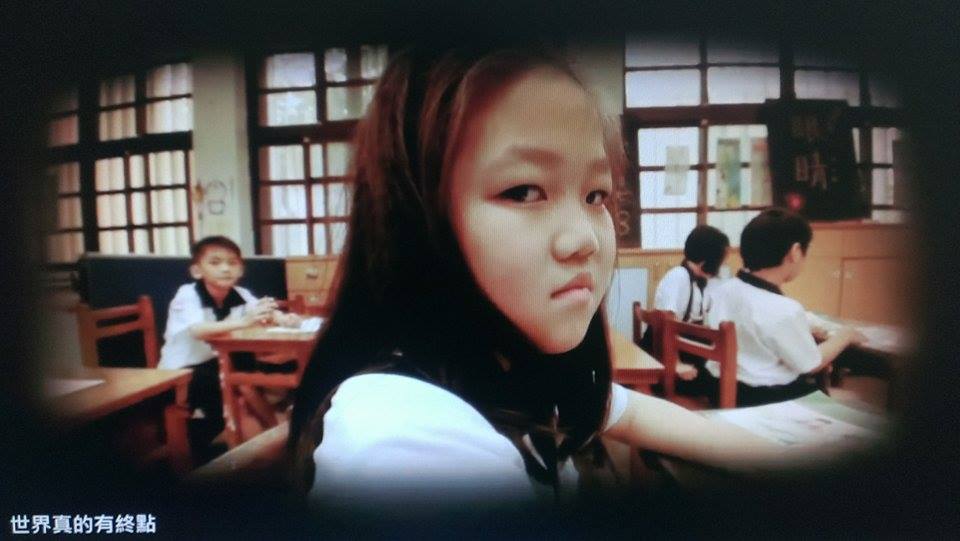 歌詞大部分的歌詞和畫面沒有在同個時間做連結，但歌詞的意思和整個畫面呈現傳達的意思是一樣的。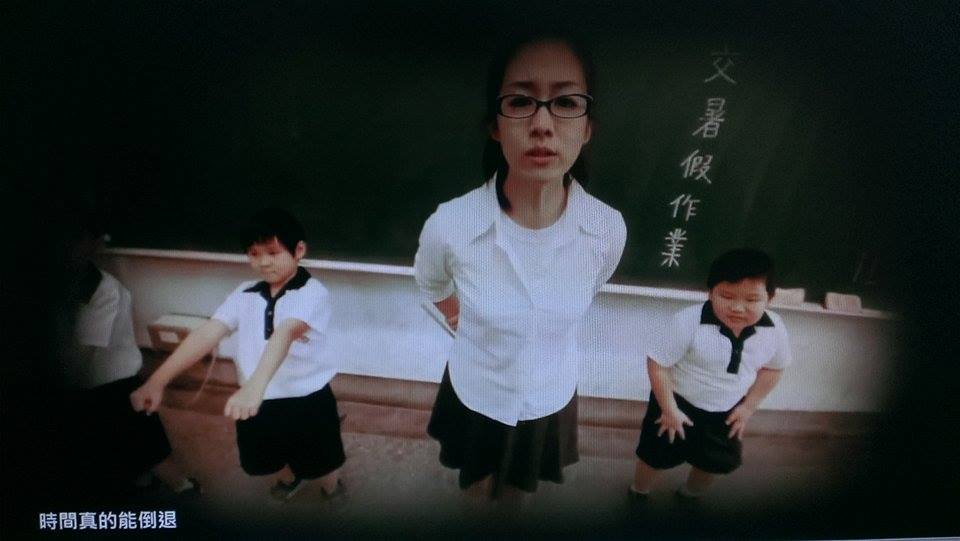 少部分歌詞和畫面是有連結的，在第一段的「會不會有一天時間真的能倒退」，畫面 則倒退到了主角國小時上課的情形。一樣在第一段的國小時期後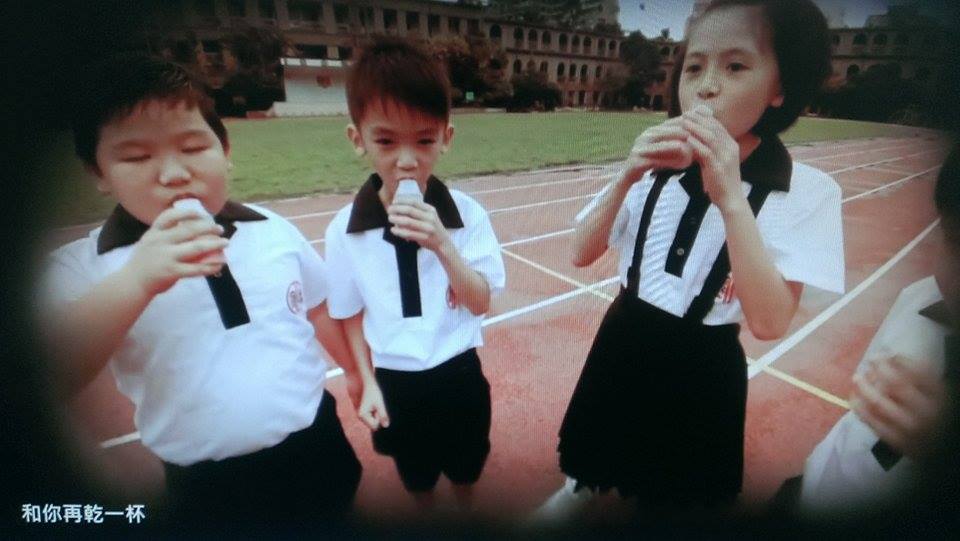 也有畫面和歌詞有連結的是歌詞的「和你再乾一杯」，小學生舉起手上的養樂多做乾杯的作動。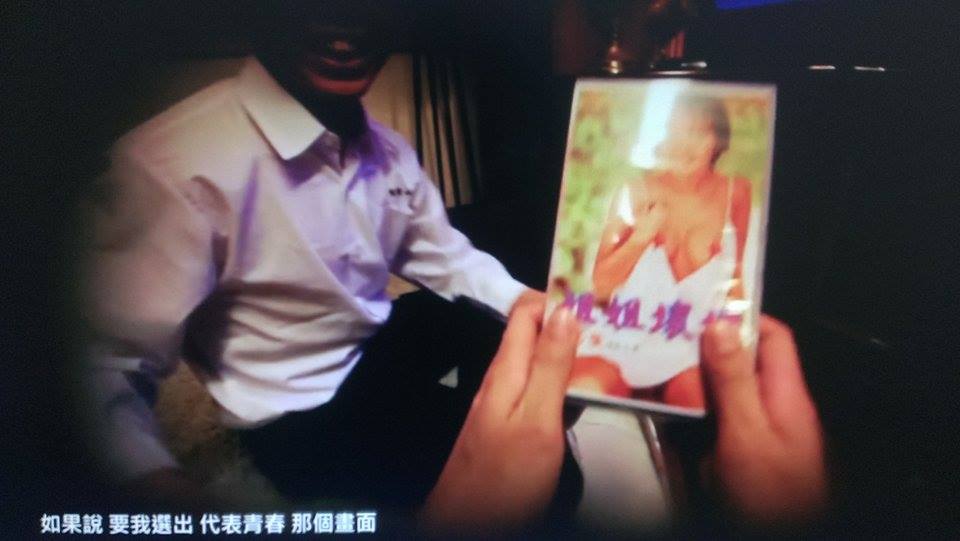 在第二段的國中時期歌詞的「如果說要        我選出 代表青春那個畫面」，就有主角和在國中時期和朋友拿出18禁的影片。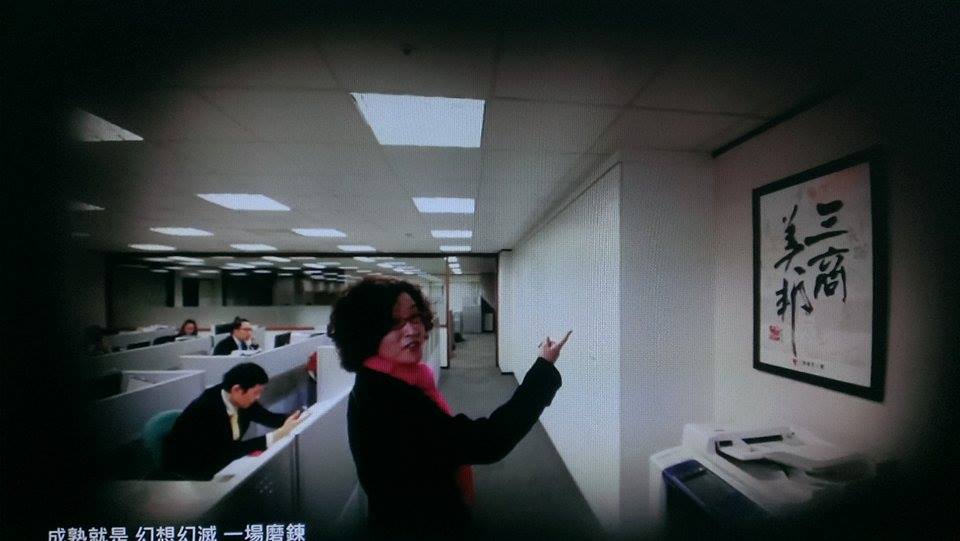 在當兵後踏入職場的時期，「成熟就是幻像幻滅 一場磨練」畫面就帶到剛進入職場主管向他介紹公司內部。音樂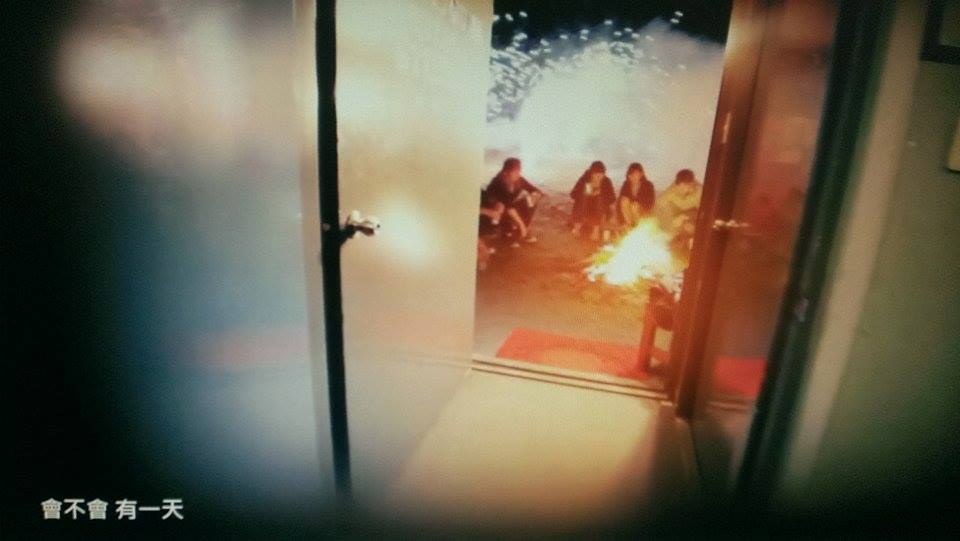     這首歌代表離別和回不去的時光，大部分這種歌的但這首歌用溫馨且輕快的音樂來傳達。隨著音樂快慢搭配著歌詞有不同的層次，從第一段的「會不會 有一天 時間真的能倒退」這裡音樂是較慢的則到了1分39秒的「會不會 有一天 時間真的能倒退」音樂是有加快。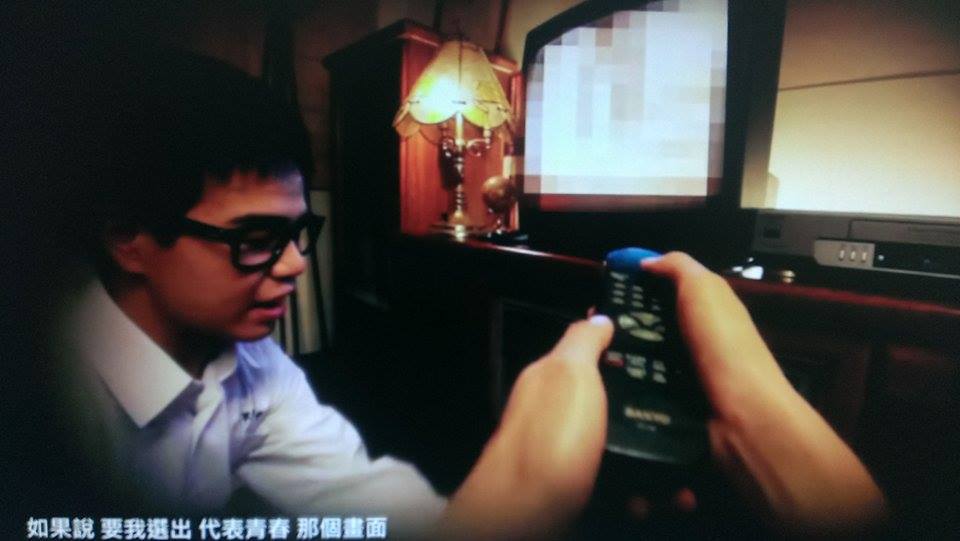 在不同地方也會換不同的節奏唱法也變了，像在1分06秒和2分15秒的音樂是一樣的。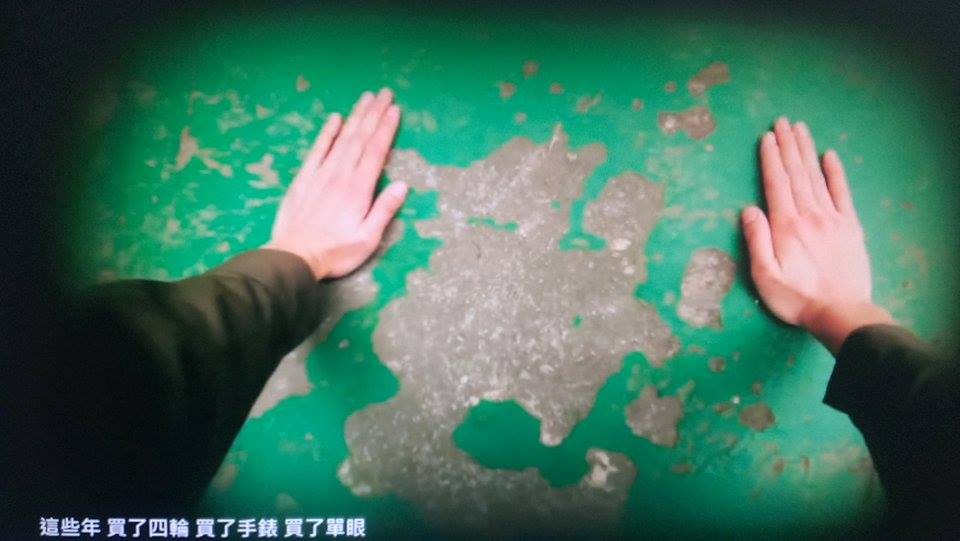                                      隨著音樂的變化畫面也會跟著變，1                                   分03秒 「如果說要 我選出 代表青                                  春那個畫面」這裡的音樂有變化且跟                                  上一個國小時期也變成國中時期。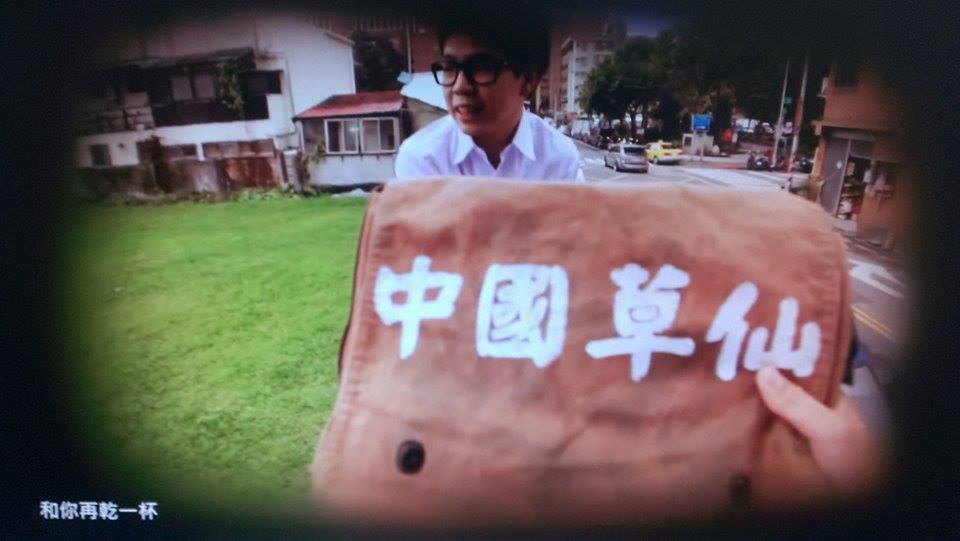 有些片段是有音樂和畫面但沒有歌                                     畫面和音樂在54秒到1分02秒和3分20秒                             到3分33秒都是只有音樂和畫面沒                                    歌詞。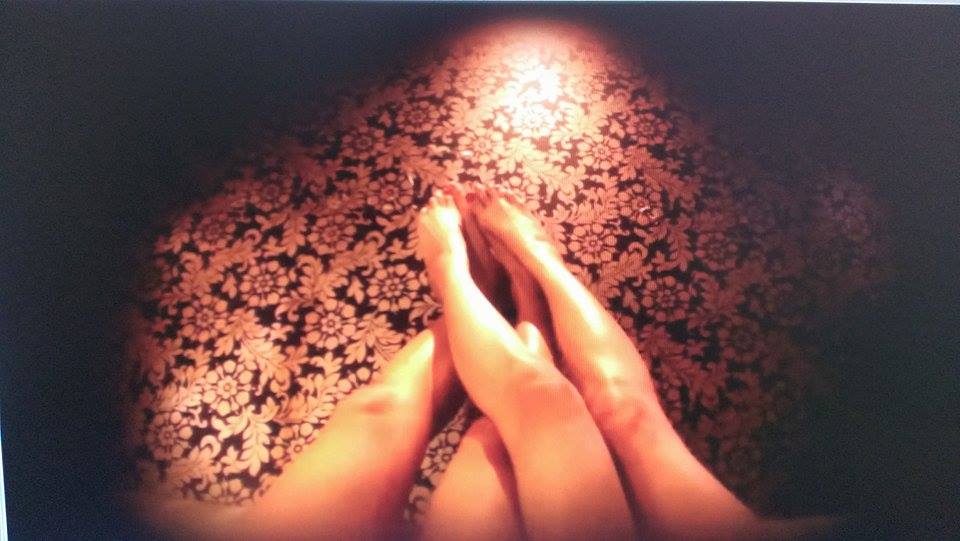 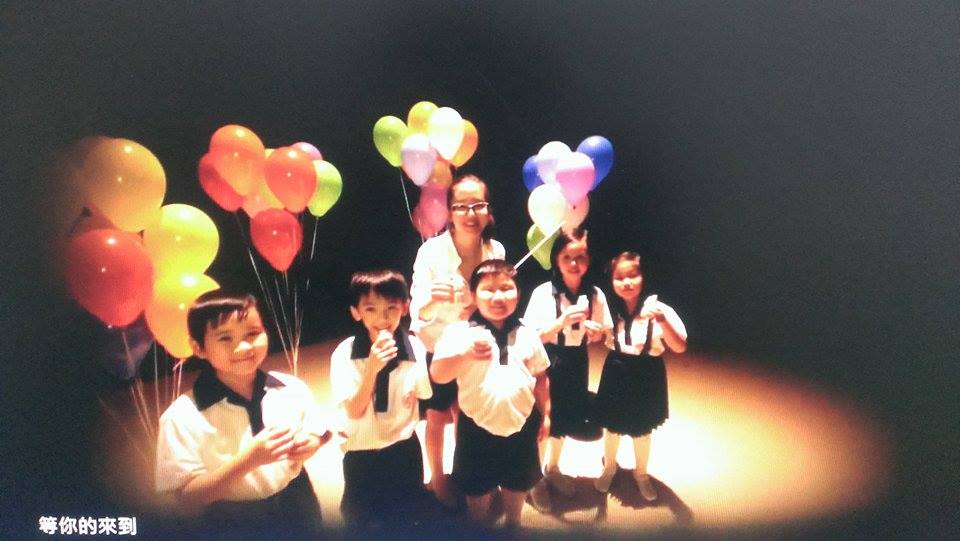                                        最後在4分37秒到結束，音樂和歌                                        詞有不同的變化。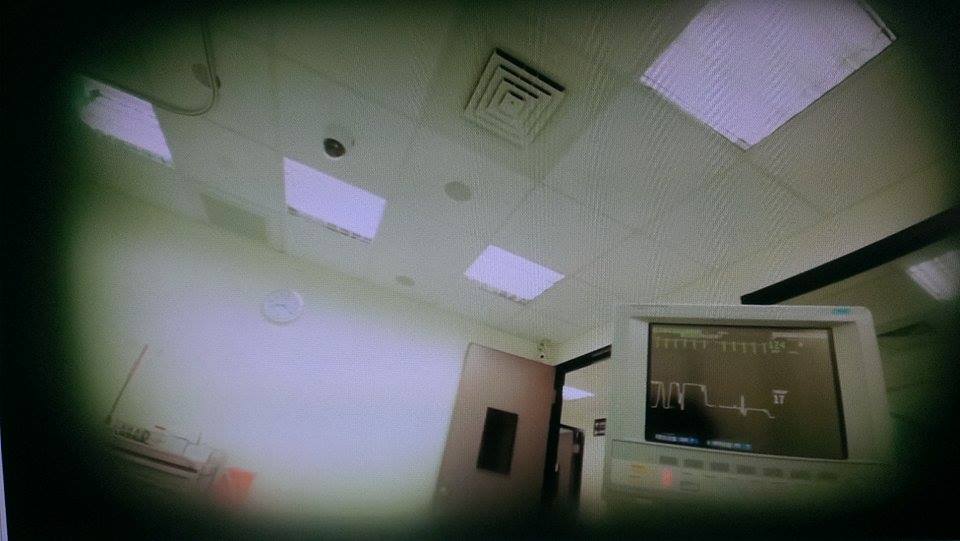 3剪輯   整個MV是在敘述主角一生中所經歷      的事，而這些是也是大多人一生中會發生的事，從一開始在醫院每兩秒就換另一個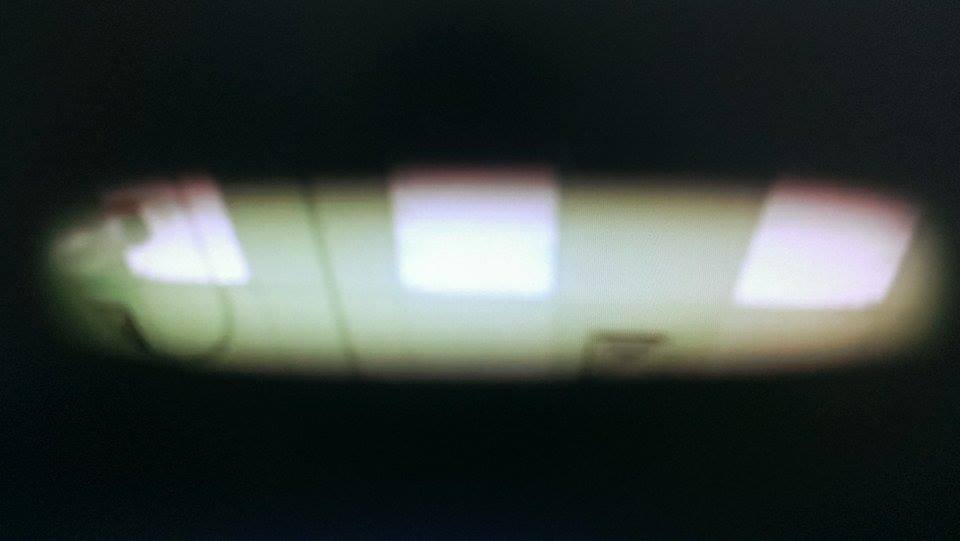 畫面，鏡頭就像主角眼睛一樣，一扎眼不到一秒的時間畫面變黑換另一個畫面就出現，畫面從醫院的儀器到主角幫老伴拭淚。後面則是敘述每個人生階段，從國小時期上課被老師處罰偷看漫畫和同學之間的互動過程，從這些片段的轉換不會因為上一段是被老師處罰下一段是和同學間的相處互動感到有衝突。在跳往下個階段的時候會以那個階段出現的人物做乾杯的動作再銜接跳往下一個階段的開始，國小時期是用養樂多乾杯幾秒後接換國中時期的畫面，並以畫面出現的物品上有的文字來表達這個階段。4.歌手形象 在台灣很少人會不知道五月天這個團體，現今有「搖滾天團」之稱。五月天這個團名的由來是團員瑪莎在bbs和網友聊天的代號，後來五個朋友組團後才沿用這個名稱。在「乾杯」MV裡沒有看到搖滾的元素卻有溫馨和感人的氛圍，畫面在最後才出現歌手的身影但音樂和歌詞已經征服觀眾的心，證明五月天不是只有快節奏的搖滾樂才厲害，他們也可以用不同路線的音樂來吸引人。5.攝影技巧屬於主觀鏡頭的方式拍攝，鏡頭當作主角的眼睛，我們跟隨主角得眼睛去看畫面的呈現。常用的是全景的方式拍攝也有較少的特寫方式呈現，用全景方式來呈現當下歡樂或是感動的畫面。利用物品上的字來代表意思，不用在歌詞上敘述，可以看著畫面就知道意思。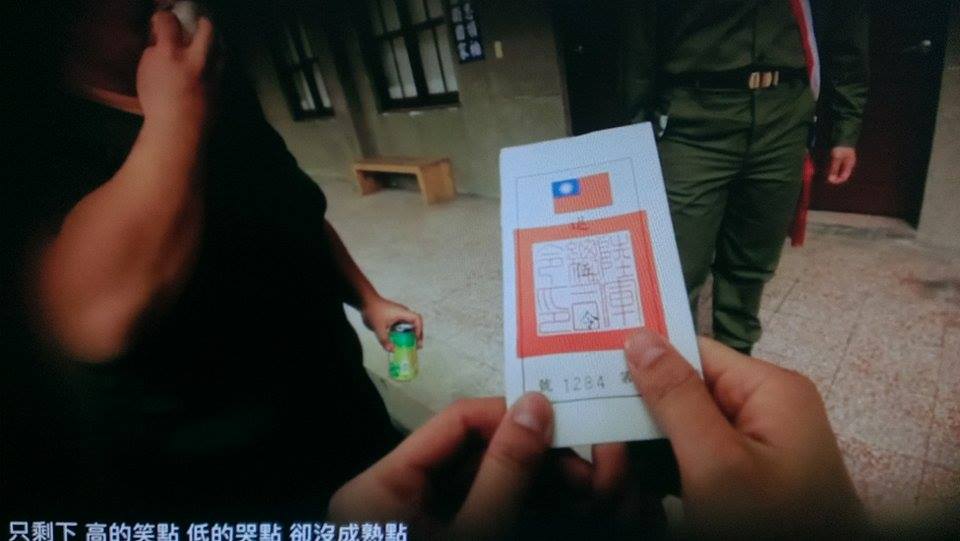 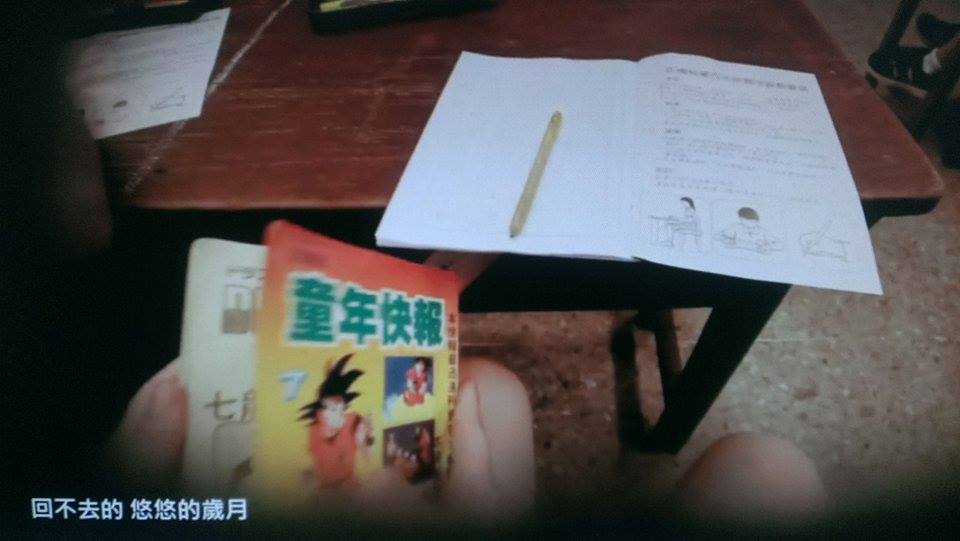 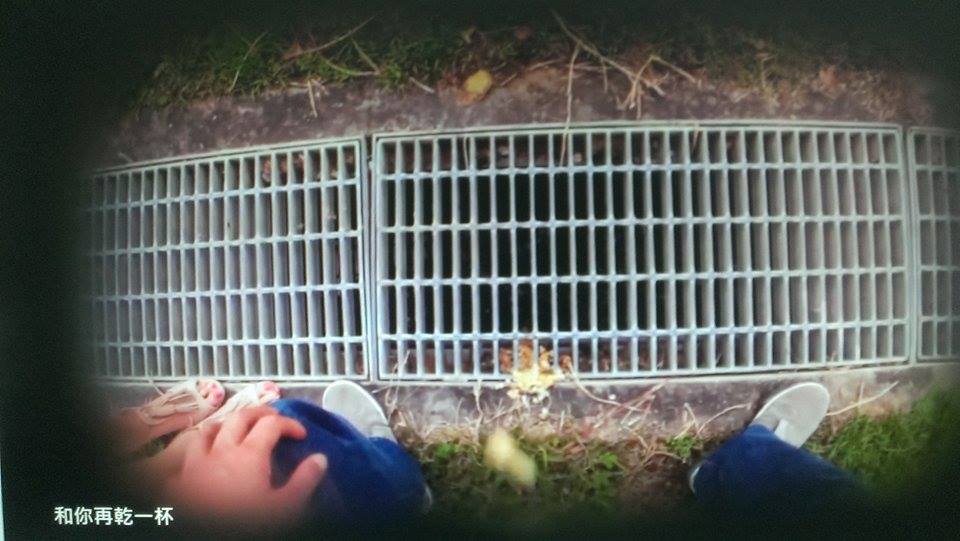 全程是不拍主角的臉最多可看到手部的動作，利用周圍人的互動和出現的表情來帶出主角的心情和狀態，從拍攝主角向女友指遊樂設施到主角玩遊樂設施導致嘔吐，雖然完全沒有出現主角的畫面，但可以從他拍攝的角度可以了解。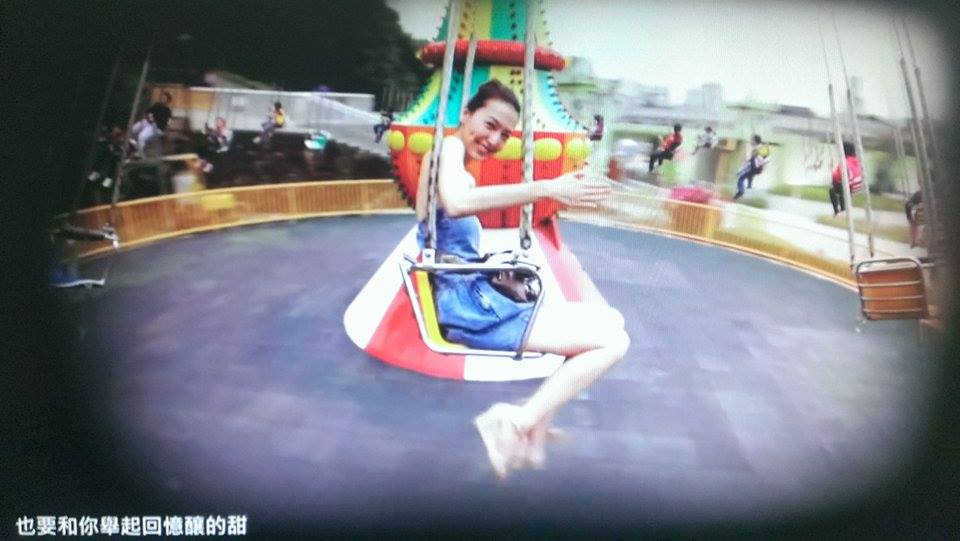 在結婚後生小孩前的過程的那些親密行為則用可愛又好笑的方式呈現沒有色情和裸露的感覺。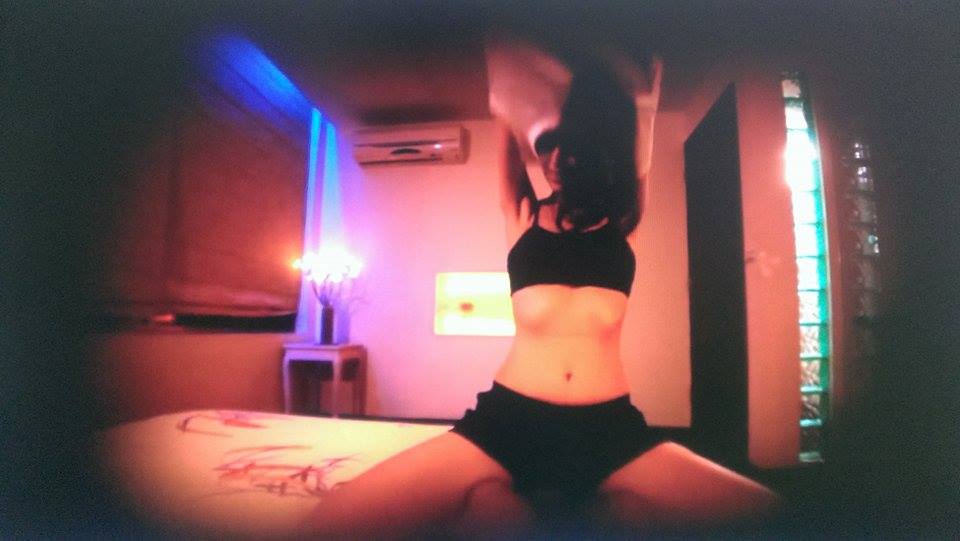 因為鏡頭就是主角的眼睛畫面不可能有主角的臉部，只能靠周圍臉上的表情和動作來顯示主角。在周圍人較有明顯的臉部表情時用特寫的方式拍攝。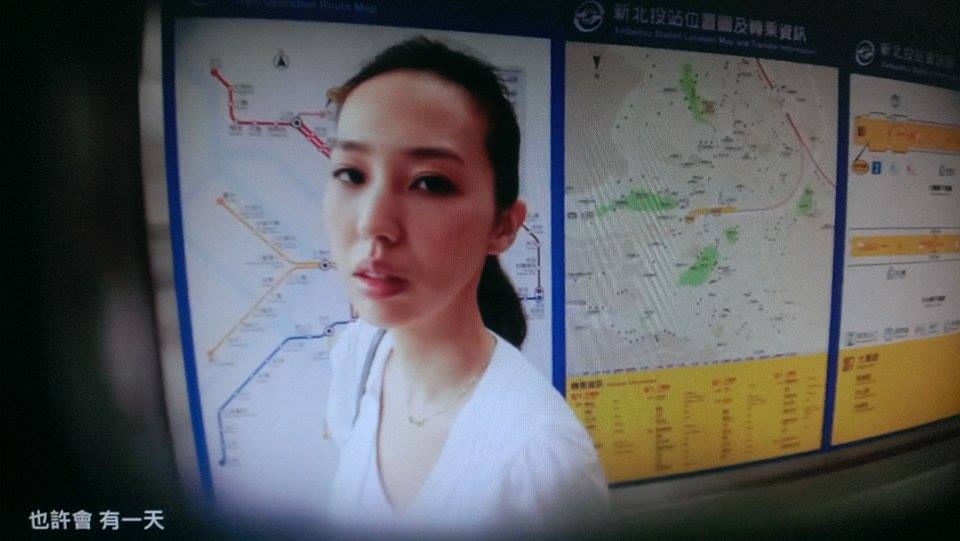 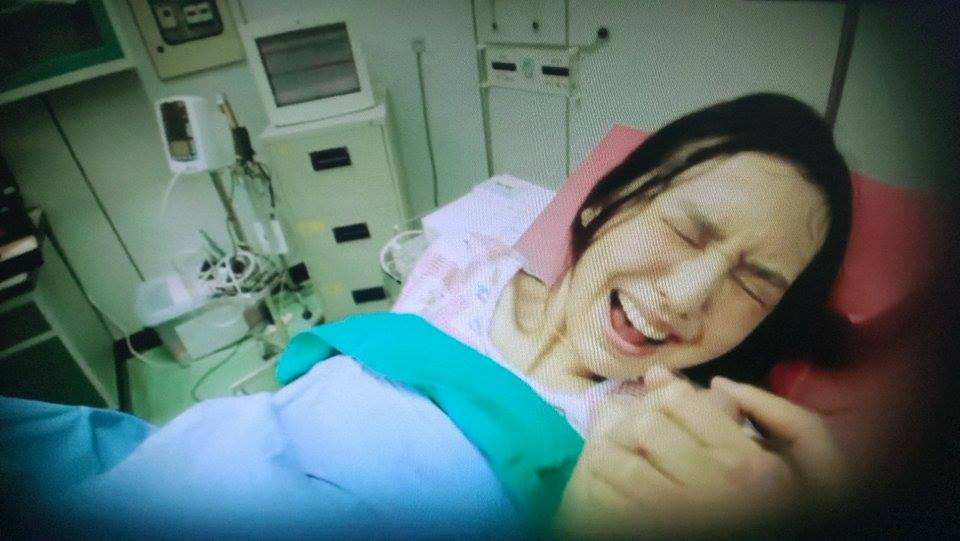 四.美感評析看完這部音樂錄影帶後，不管是單聽歌不看畫面，還是畫面和音樂一起，都有說不出得感動，這首歌別於其他離別都是用哀傷的音樂和畫面，帶有輕快的曲調，我喜歡最後一段的音樂「時間都停了 他們都回來了 懷念的人阿 等你的來到」，在你人生出現過的人在最後一刻還能跟你道別，在職場生涯的歌詞「成熟就是 幻想幻滅 一場磨鍊 為什麼 只有夢想 越磨越小 小到不見」來點出事業的起步不容易。在畫面最後主角走向人生的盡頭身邊的人用乾杯瀟灑的的態度跟老友告別，有別於現實生活面對生理死別的哀愁感。這部錄音帶看完是感動不是感傷，每個畫面有不同的情緒，有哀傷、喜悅和歡笑，在國小時期和同學之間的嘻笑打鬧和高中時期像主角一樣在社團裡為自己的興趣努力和執著，有這些不同的畫面讓整個錄影帶呈現不是感傷讓人痛哭流涕的，看完也會想著原來畫面裡出現的自己也經歷過。因為要敘述每個時期，裡面出現很多不同的人物和場景代表各時期主角所遇到的人，由這些地方可知道拍攝者的用心，因為有太多階段的事情發生，每個階段一點點的呈現銜接下一個階段發生的事不會有片段太長沒特色，都是把階段的特色呈現完就收。我喜歡他每個階段為了和歌詞「乾杯」有呼應所呈現的乾杯的畫面，每個時期有有不同的代表，國小的養樂多瓶、大學的啤酒罐、職場上的高腳杯。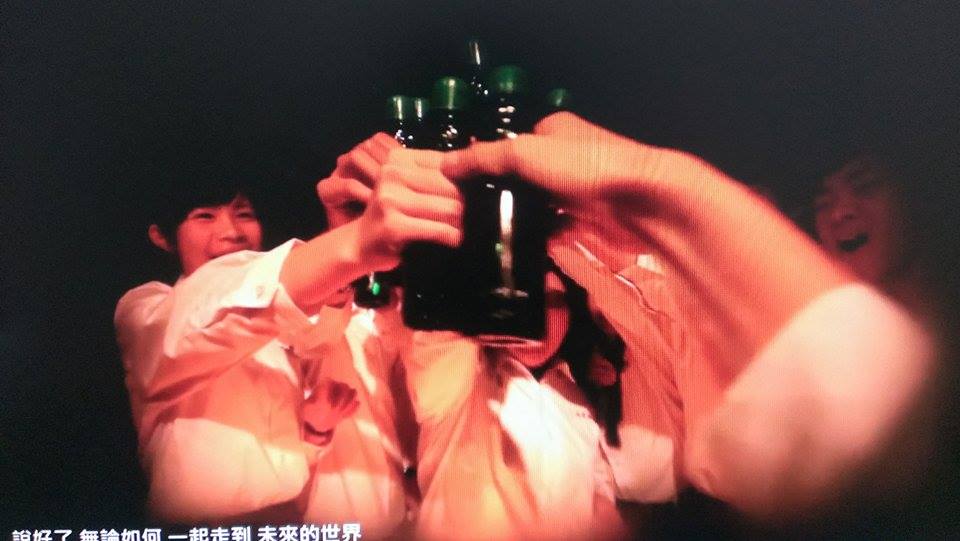 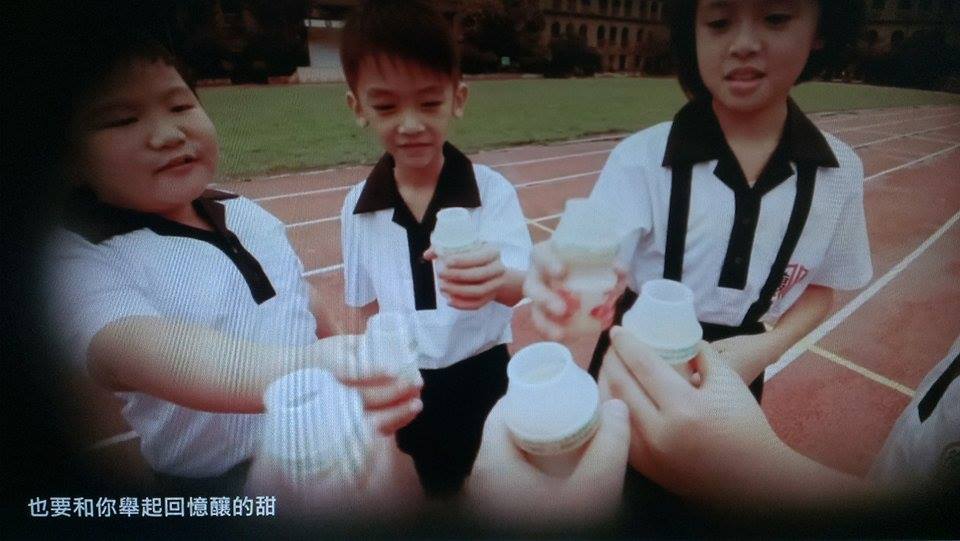 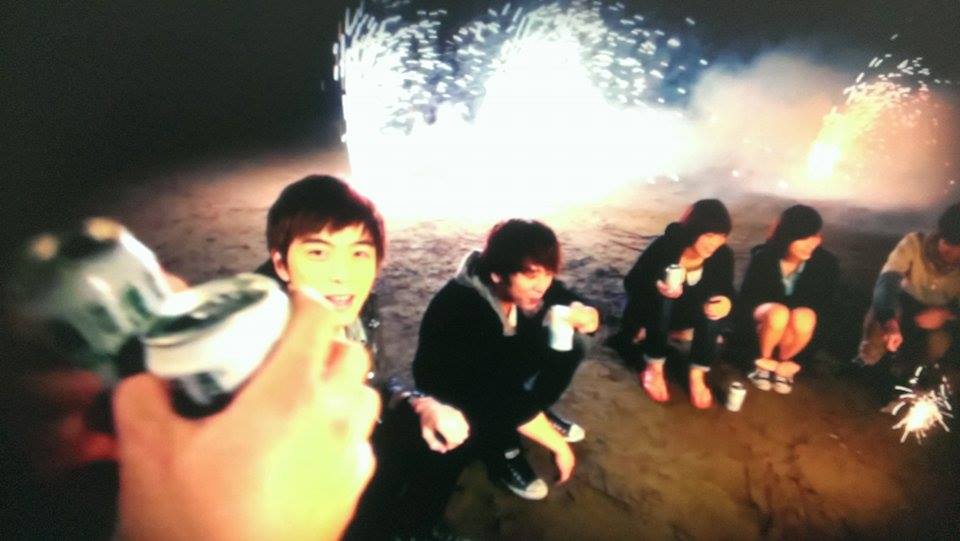 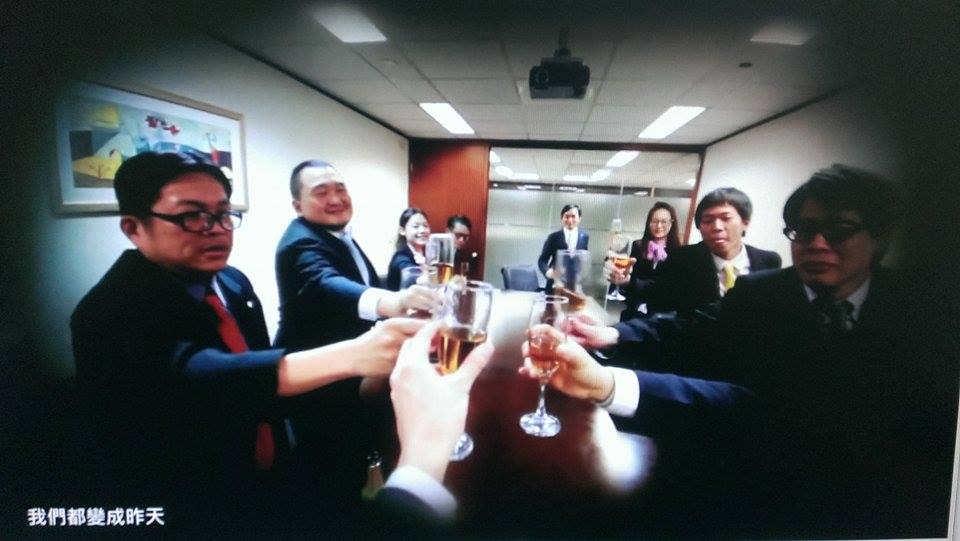 因為是記錄主角的一生中的階段，所以影帶中出現的人很多，畫面也停留不久，最後他把全部出現過的人再出現一次，讓主角跟他們到別，再走向人生最後一個階段「天堂」，這樣的方式呈現讓死亡不再是感到害怕而是一種感動。最後五月天也在畫面中出現，以主角高中玩社團的朋友角色出現。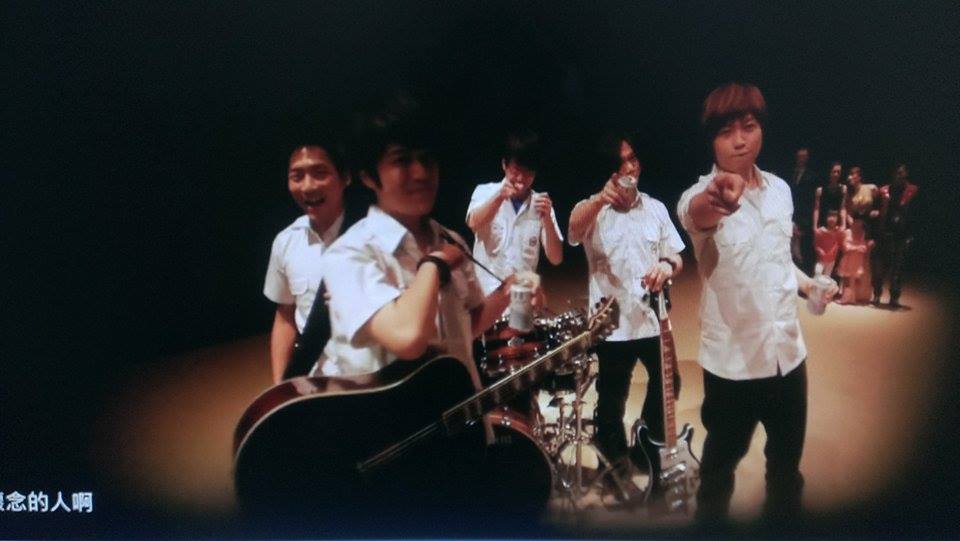 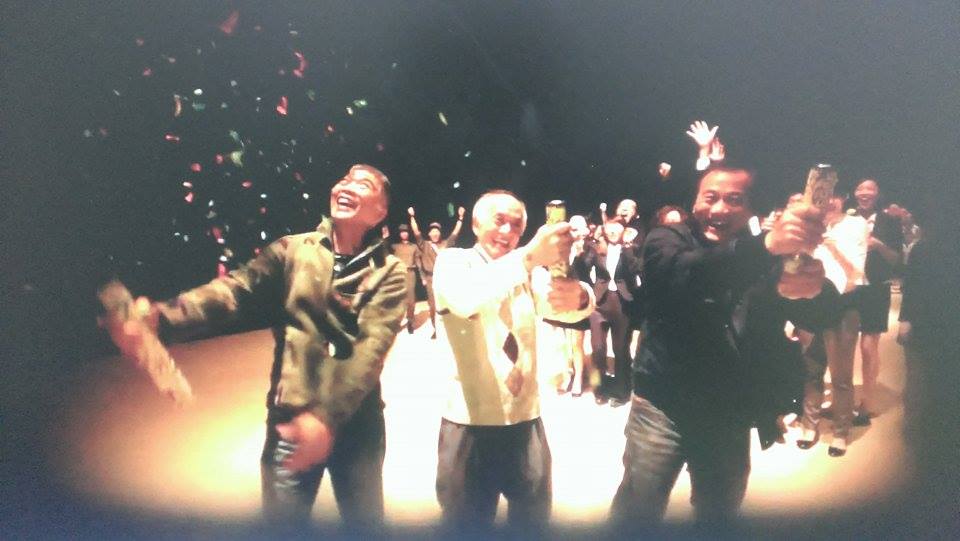 結語人生中最公平的一個東西就是「時間」，不管你有多富有一樣一天都只有24小時，而且時間絕不到退，沒有時光機讓你回到過去，只能回憶。把握當下開心或不開心的事，有夢就追人生只有一次，把每個時刻過的精彩，在個階段的道別迎接美好的下一個階段，人生到最後一刻的時候一切都很美，沒有浪費的人生。參考資料http://wikiyou.tw/%E4%BA%94%E6%9C%88%E5%A4%A9/ 樂團的名稱是瑪莎在網路論壇上的代號http://www.ettoday.net/news/20130706/237207.htm 金曲獎／《乾杯》獲最佳ＭＶ！阿信：這是我寫詞的顛峰字數統計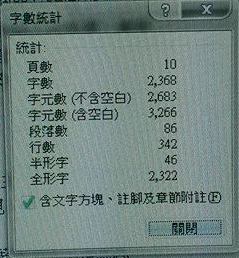 